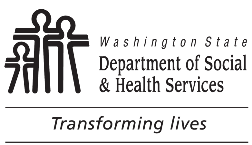 	DEVELOPMENTAL DISABILITIES ADMINISTRATION (DDA)	Integrated Settings Survey:	Other Settings	DEVELOPMENTAL DISABILITIES ADMINISTRATION (DDA)	Integrated Settings Survey:	Other Settings	DEVELOPMENTAL DISABILITIES ADMINISTRATION (DDA)	Integrated Settings Survey:	Other Settings	DEVELOPMENTAL DISABILITIES ADMINISTRATION (DDA)	Integrated Settings Survey:	Other Settings	DEVELOPMENTAL DISABILITIES ADMINISTRATION (DDA)	Integrated Settings Survey:	Other Settings	DEVELOPMENTAL DISABILITIES ADMINISTRATION (DDA)	Integrated Settings Survey:	Other Settings	DEVELOPMENTAL DISABILITIES ADMINISTRATION (DDA)	Integrated Settings Survey:	Other Settings	DEVELOPMENTAL DISABILITIES ADMINISTRATION (DDA)	Integrated Settings Survey:	Other Settings	DEVELOPMENTAL DISABILITIES ADMINISTRATION (DDA)	Integrated Settings Survey:	Other Settings	DEVELOPMENTAL DISABILITIES ADMINISTRATION (DDA)	Integrated Settings Survey:	Other SettingsPROVIDER / CONTRACTOR’S NAMEPROVIDER / CONTRACTOR’S NAMEPROVIDER / CONTRACTOR’S NAMEPROVIDER / CONTRACTOR’S NAMECONTACT PERSONCONTACT PERSONCONTACT PERSONCONTACT PERSONCONTACT PHONE NUMBER CONTACT PHONE NUMBER CONTACT PHONE NUMBER APPROXIMATE NUMBER OF PEOPLE SUPPORTED BY PROVIDERAPPROXIMATE NUMBER OF PEOPLE SUPPORTED BY PROVIDERAPPROXIMATE NUMBER OF PEOPLE SUPPORTED BY PROVIDERAPPROXIMATE NUMBER OF PEOPLE SUPPORTED BY PROVIDERCONTRACT TYPECONTRACT TYPECONTRACT TYPECONTRACT TYPECONTRACT TYPECONTRACT TYPECONTRACT TYPEREVIEWER’S NAMEREVIEWER’S NAMEREVIEWER’S NAMEREVIEWER’S NAMEREVIEWER’S TITLEREVIEWER’S TITLEREVIEWER’S TITLEREVIEWER’S TITLEREVIEWER’S TITLEREVIEW DATEREVIEW DATEFile ReviewFile ReviewFile ReviewFile ReviewFile ReviewFile ReviewFile ReviewFile ReviewFile ReviewFile ReviewFile ReviewResearch should occur prior to the on-site interview and should include looking at the business’ website, advertisements, publications, annual plan, and community presence such as fundraising events.Research should occur prior to the on-site interview and should include looking at the business’ website, advertisements, publications, annual plan, and community presence such as fundraising events.Research should occur prior to the on-site interview and should include looking at the business’ website, advertisements, publications, annual plan, and community presence such as fundraising events.Research should occur prior to the on-site interview and should include looking at the business’ website, advertisements, publications, annual plan, and community presence such as fundraising events.Research should occur prior to the on-site interview and should include looking at the business’ website, advertisements, publications, annual plan, and community presence such as fundraising events.Research should occur prior to the on-site interview and should include looking at the business’ website, advertisements, publications, annual plan, and community presence such as fundraising events.Research should occur prior to the on-site interview and should include looking at the business’ website, advertisements, publications, annual plan, and community presence such as fundraising events.Research should occur prior to the on-site interview and should include looking at the business’ website, advertisements, publications, annual plan, and community presence such as fundraising events.Research should occur prior to the on-site interview and should include looking at the business’ website, advertisements, publications, annual plan, and community presence such as fundraising events.Research should occur prior to the on-site interview and should include looking at the business’ website, advertisements, publications, annual plan, and community presence such as fundraising events.Research should occur prior to the on-site interview and should include looking at the business’ website, advertisements, publications, annual plan, and community presence such as fundraising events.YESNONON/ACOMMENTSCOMMENTSCOMMENTSCOMMENTSCOMMENTSWhat is the primary purpose / nature / mission of the business?What is the primary purpose / nature / mission of the business?Where is the business, who is there, and who is allowed there?Where is the business, who is there, and who is allowed there?Does the provider’s website describe the business as a place where service recipients congregate?Does the provider’s website describe the business as a place where service recipients congregate?Is there public feedback indicating isolation or public interaction?Is there public feedback indicating isolation or public interaction?Site Survey and Administrator InterviewSite Survey and Administrator InterviewSite Survey and Administrator InterviewSite Survey and Administrator InterviewSite Survey and Administrator InterviewSite Survey and Administrator InterviewSite Survey and Administrator InterviewSite Survey and Administrator InterviewSite Survey and Administrator InterviewSite Survey and Administrator InterviewSite Survey and Administrator InterviewYESNONON/ACOMMENTSCOMMENTSCOMMENTSCOMMENTSCOMMENTSIs the Administrator familiar with the rules and specific provisions for integrated settings?Is the Administrator familiar with the rules and specific provisions for integrated settings?Does the provider have an individual rights policy agreed to by the individual and/or their legal decision makers?Does the provider have an individual rights policy agreed to by the individual and/or their legal decision makers?Are policies directed at individual dignity and respect, and freedom from coercion and restraint?Are policies directed at individual dignity and respect, and freedom from coercion and restraint?Overall do provider policies optimize individual initiative, autonomy, and independence in making life choices?Overall do provider policies optimize individual initiative, autonomy, and independence in making life choices?Is the setting located in a public place or private home?Is the setting located in a public place or private home?Accessibility – can individuals easily access the site, move about, and have privacy in the bathrooms?Accessibility – can individuals easily access the site, move about, and have privacy in the bathrooms?Do individuals use the same community resources as people without disabilities?Do individuals use the same community resources as people without disabilities?Do individuals participate in community activities of their choosing and in a place accessible to the public?Do individuals participate in community activities of their choosing and in a place accessible to the public?Does the client have a voice in what activities are scheduled?Does the client have a voice in what activities are scheduled?Does the client have a choice in staff who work with them?Does the client have a choice in staff who work with them?Can clients come and go at will?Can clients come and go at will?Do clients have access to public transportation?Do clients have access to public transportation?Where public transportation is limited, are other resources available for the client to access the community?Where public transportation is limited, are other resources available for the client to access the community?NOTESNOTESNOTESNOTESNOTESNOTESNOTESNOTESNOTESNOTESNOTESSupported Individual (Client) InterviewsSupported Individual (Client) InterviewsSupported Individual (Client) InterviewsSupported Individual (Client) InterviewsSupported Individual (Client) InterviewsSupported Individual (Client) InterviewsSupported Individual (Client) InterviewsSupported Individual (Client) InterviewsSupported Individual (Client) InterviewsSupported Individual (Client) InterviewsSupported Individual (Client) InterviewsThe questions below are meant to capture if individuals are satisfied with the provider’s instruction and supports, if needs are met, and if client rights are protected.  Document answers to the questions or if they decline to answer.* Unknown response indicates individual was unclear, didn’t know, or gave no response.The questions below are meant to capture if individuals are satisfied with the provider’s instruction and supports, if needs are met, and if client rights are protected.  Document answers to the questions or if they decline to answer.* Unknown response indicates individual was unclear, didn’t know, or gave no response.The questions below are meant to capture if individuals are satisfied with the provider’s instruction and supports, if needs are met, and if client rights are protected.  Document answers to the questions or if they decline to answer.* Unknown response indicates individual was unclear, didn’t know, or gave no response.The questions below are meant to capture if individuals are satisfied with the provider’s instruction and supports, if needs are met, and if client rights are protected.  Document answers to the questions or if they decline to answer.* Unknown response indicates individual was unclear, didn’t know, or gave no response.The questions below are meant to capture if individuals are satisfied with the provider’s instruction and supports, if needs are met, and if client rights are protected.  Document answers to the questions or if they decline to answer.* Unknown response indicates individual was unclear, didn’t know, or gave no response.The questions below are meant to capture if individuals are satisfied with the provider’s instruction and supports, if needs are met, and if client rights are protected.  Document answers to the questions or if they decline to answer.* Unknown response indicates individual was unclear, didn’t know, or gave no response.The questions below are meant to capture if individuals are satisfied with the provider’s instruction and supports, if needs are met, and if client rights are protected.  Document answers to the questions or if they decline to answer.* Unknown response indicates individual was unclear, didn’t know, or gave no response.The questions below are meant to capture if individuals are satisfied with the provider’s instruction and supports, if needs are met, and if client rights are protected.  Document answers to the questions or if they decline to answer.* Unknown response indicates individual was unclear, didn’t know, or gave no response.The questions below are meant to capture if individuals are satisfied with the provider’s instruction and supports, if needs are met, and if client rights are protected.  Document answers to the questions or if they decline to answer.* Unknown response indicates individual was unclear, didn’t know, or gave no response.The questions below are meant to capture if individuals are satisfied with the provider’s instruction and supports, if needs are met, and if client rights are protected.  Document answers to the questions or if they decline to answer.* Unknown response indicates individual was unclear, didn’t know, or gave no response.The questions below are meant to capture if individuals are satisfied with the provider’s instruction and supports, if needs are met, and if client rights are protected.  Document answers to the questions or if they decline to answer.* Unknown response indicates individual was unclear, didn’t know, or gave no response.NAME (MAY ENTER UP TO FOUR):NAME (MAY ENTER UP TO FOUR):When you first started receiving this service, did you choose the provider?When you first started receiving this service, did you choose the provider?  Yes      No  Unknown*  Yes      No  Unknown*  Yes      No  Unknown*  Yes      No  Unknown*  Yes      No  Unknown*  Yes      No  Unknown*  Yes      No  Unknown*  Yes      No  Unknown*  Yes      No  Unknown*Do you participate in your goal planning for this service?Do you participate in your goal planning for this service?  Yes      No  Unknown*  Yes      No  Unknown*  Yes      No  Unknown*  Yes      No  Unknown*  Yes      No  Unknown*  Yes      No  Unknown*  Yes      No  Unknown*  Yes      No  Unknown*  Yes      No  Unknown*Can you come and go when you want to?  If not, why?Can you come and go when you want to?  If not, why?  Yes      No  Unknown*  Yes      No  Unknown*  Yes      No  Unknown*  Yes      No  Unknown*  Yes      No  Unknown*  Yes      No  Unknown*  Yes      No  Unknown*  Yes      No  Unknown*  Yes      No  Unknown*Did you have a choice of where you receive this service?Did you have a choice of where you receive this service?  Yes      No  Unknown*  Yes      No  Unknown*  Yes      No  Unknown*  Yes      No  Unknown*  Yes      No  Unknown*  Yes      No  Unknown*  Yes      No  Unknown*  Yes      No  Unknown*  Yes      No  Unknown*Do you choose your staff?  If you ask for a certain staff to not work with you, is your choice respected?Do you choose your staff?  If you ask for a certain staff to not work with you, is your choice respected?  Yes      No  Unknown*  Yes      No  Unknown*  Yes      No  Unknown*  Yes      No  Unknown*  Yes      No  Unknown*  Yes      No  Unknown*  Yes      No  Unknown*  Yes      No  Unknown*  Yes      No  Unknown*Can you do fun things in the community when you would like to?  Please give examples.Can you do fun things in the community when you would like to?  Please give examples.  Yes      No  Unknown*  Yes      No  Unknown*  Yes      No  Unknown*  Yes      No  Unknown*  Yes      No  Unknown*  Yes      No  Unknown*  Yes      No  Unknown*  Yes      No  Unknown*  Yes      No  Unknown*Do you have the opportunity to interact with community 
members / visitors?Do you have the opportunity to interact with community 
members / visitors?  Yes      No  Unknown*  Yes      No  Unknown*  Yes      No  Unknown*  Yes      No  Unknown*  Yes      No  Unknown*  Yes      No  Unknown*  Yes      No  Unknown*  Yes      No  Unknown*  Yes      No  Unknown*Can you choose the days you receive this service?Can you choose the days you receive this service?  Yes      No  Unknown*  Yes      No  Unknown*  Yes      No  Unknown*  Yes      No  Unknown*  Yes      No  Unknown*  Yes      No  Unknown*  Yes      No  Unknown*  Yes      No  Unknown*  Yes      No  Unknown*Can you eat when you want to eat?Can you eat when you want to eat?  Yes      No  Unknown*  Yes      No  Unknown*  Yes      No  Unknown*  Yes      No  Unknown*  Yes      No  Unknown*  Yes      No  Unknown*  Yes      No  Unknown*  Yes      No  Unknown*  Yes      No  Unknown*Can you make decisions about your money?Can you make decisions about your money?  Yes      No  Unknown*  Yes      No  Unknown*  Yes      No  Unknown*  Yes      No  Unknown*  Yes      No  Unknown*  Yes      No  Unknown*  Yes      No  Unknown*  Yes      No  Unknown*  Yes      No  Unknown*Do you know how to report complaints or concerns?Do you know how to report complaints or concerns?  Yes      No  Unknown*  Yes      No  Unknown*  Yes      No  Unknown*  Yes      No  Unknown*  Yes      No  Unknown*  Yes      No  Unknown*  Yes      No  Unknown*  Yes      No  Unknown*  Yes      No  Unknown*Photos (if applicable)Photos (if applicable)Photos (if applicable)Photos (if applicable)Photos (if applicable)Photos (if applicable)Photos (if applicable)Photos (if applicable)Photos (if applicable)Photos (if applicable)Photos (if applicable)Reviewer RecommendationDoes the setting meet the Home and Community Based Services settings regulation?    Yes      No Comments:       If no, is a corrective action plan in process?    Yes      NoComments:       Recommendations for further actions:       Is a referral to Headquarters needed?  A referral must occur if the setting does not meet requirements.    Yes      NoComments:       Headquarters ReviewIs there a need for a corrective action plan?      Yes      NoIf yes, indicate what the corrective action plan will be:       Planned follow-up timeline:       Follow-up ReviewDate of follow-up:       Was an in-person visit conducted?	  Yes      NoIs the setting now in compliance?	  Yes      NoSummary of review / findings:       Assistant Secretary ReferralIs a referral to the DDA Assistant Secretary needed?  If a provider is unable or unwilling to come into compliance, the Integrated Settings Committee must refer to the DDA Assistant Secretary to determine further action to discontinue federal financial participation of funds.  Yes      NoComments:       